VÝCHOVNÝ ÚSTAV, DĚTSKÝ DOMOV SE ŠKOLOU, STŘEDISKO VÝCHOVNÉ PÉČE, ZÁKLADNÍ ŠKOLA, STŘEDNÍ ŠKOLA A ŠKOLNÍ JÍDELNA  DĚČÍN XXXII ,VÍTĚZSTVÍ 70, 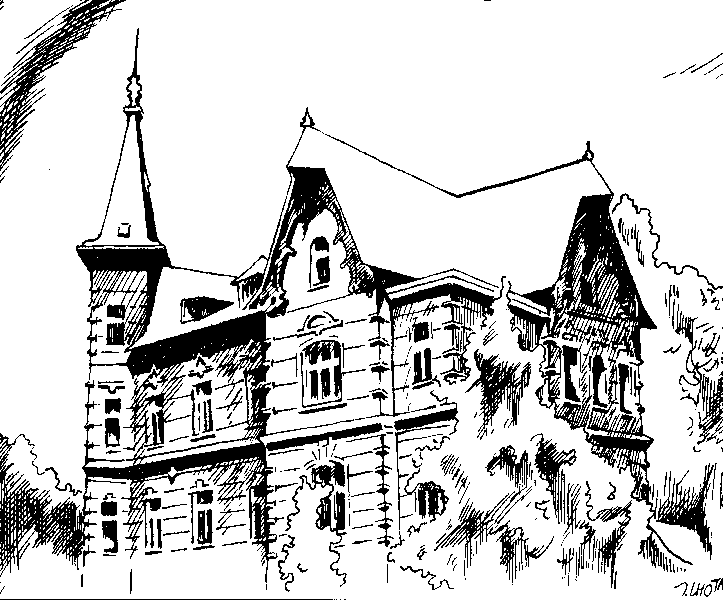 ŠKOLNÍ ŘÁDZÁKLADNÍ ŠKOLADĚČÍN XXXII, VÍTĚZSTVÍ 70PLATNÝ OD 14. Listopadu 2016Č.j.: 01- ZŠŠŘ/2016Školní řád upravuje a konkretizuje podmínky výchovně vzdělávací práce v Základní škole, v návaznosti na platný školský zákon č. 561/2004 Sb. v platném znění a na vyhlášku č. 48/2005 Sb. o základní škole včetně vztahů mezi účastníky tohoto procesu a povinnosti zaměstnanců školy a vyhlášku č. 72/2005 Sb. o poskytování poradenských služeb ve školách a školských poradenských zařízeních, vyhlášku č. 27/2016 Sb. o vzdělávání dětí, žáků a studentů se speciálními vzdělávacími potřebami a dětí, žáků a studentů mimořádně nadaných a vyhlášku č. 74/2005 Sb. o zájmovém vzdělávání.Obecná ustanovení Na základě ustanovení § 30, odst. 1) zákona č. 561/2004 Sb.  o předškolním, základním středním, vyšším odborném a jiném vzdělávání (školský zákon) v platném znění vydávám jako statutární orgán školy tuto směrnici. Směrnice je součástí organizačního řádu školy. Práva a povinností žáků a jejich zákonných zástupců ve škole a podro-bnosti o pravidlech vzájemných vztahů s pedagogickými pracovníky   A) Práva a povinnosti žáků   1. Žáci mají právo a) na vzdělávání a školské služby podle školského zákona, b) na informace o průběhu a výsledcích svého vzdělávání, c) zakládat v rámci školy samosprávné orgány žáků, volit a být do nich voleni, pracovat v nich a jejich prostřednictvím se obracet na ředitele školy s tím, že ředitel školy je povinen se stanovisky a vyjádřeními těchto samosprávných orgánů zabývat, d) vyjadřovat se ke všem rozhodnutím týkajícím se podstatných záležitostí jejich vzdělávání, přičemž jejich vyjádřením musí být věnována pozornost odpovídající jejich věku a stupni vývoje, e) na informace a poradenskou pomoc školy v záležitostech týkajících se vzdělávání,f) na ochranu před jakoukoli formou diskriminace a násilí.     Přísně bude potrestán každý projev rasismu, xenofobie, intolerance a šikany. Závažné        případy budou předány Policii ČR. g) Na svobodu myšlení, projevu, shromažďování, náboženství, na odpočinek a dodržování základních psychohygienických podmínek, h) na ochranu před všemi formami sexuálního zneužívání, i) být seznámeni se všemi předpisy se vztahem k jejich pobytu a činnosti ve škole.   2. Žáci jsou povinni a) řádně docházet do školy a řádně se vzdělávat, b) dodržovat vnitřní řád, školní řád, předpisy a pokyny školy k ochraně zdraví a bezpečnosti, s nimiž byli seznámeni,c) plnit pokyny pedagogických pracovníků vydané v souladu s právními předpisy a školním řádem, d) chovat se ve škole slušně k dospělým i jiným žákům školy, dbát   pokynů pedagogických a provozních  pracovníků, dodržovat školní řád školy a řády odborných učeben.     Zvláště hrubé slovní a úmyslné fyzické útoky žáka vůči pracovníkům školy se vždy považují za závažné zaviněné porušení povinností stanovených školským zákonem. e) Chodit do školy pravidelně a včas podle rozvrhu hodin nebo pokynů vyučujících, účastnit se činností organizovaných školou,f) účast na vyučování nepovinných předmětů a docházka do zájmových kroužků je pro přihlášené žáky povinná,g) chodit do školy vhodně a čistě  upraveni a oblečeni,h) zacházet s učebnicemi a školními potřebami šetrně, udržovat své místo, třídu i ostatní školní prostory v čistotě a pořádku, chránit majetek před poškozením; nosit do školy učebnice a školní potřeby podle rozvrhu hodin a pokynů učitelů,ch) řádně a systematicky se připravovat na vyučování, i) hlásit bez zbytečného odkladu vyučujícímu, třídnímu učiteli nebo jinému zaměstnanci školy    každý úraz nebo vznik škody, v souvislosti s činností školy. Provoz a vnitřní režim školy      A)  Režim činnosti ve škole 1. Vyučování začíná  zpravidla v 8,00 hodin. Vyučování výjimečně zařazené na dřívější dobu nezačíná dříve než v 7 hodin. Vyučování probíhá podle časového rozvržení vyučovacích hodin a přestávek, které je přílohou tohoto řádu. Vyučovací hodina trvá 45 minut. V odůvodněných případech lze vyučovací hodiny dělit a spojovat.2.  Přestávky mezi vyučovacími hodinami jsou desetiminutové. Po druhé vyučovací hodině se zařazuje přestávka v délce 20 minut. 3.  Při organizaci výuky jinak než ve vyučovacích hodinách stanoví zařazení a délku přestávek pedagog pověřený vedením akce podle charakteru činnosti a s přihlédnutím k základním fyziologickým potřebám žáků. 4. Do areálu školy je vstup žákům povolen žáci pouze v době vyučování. V jinou dobu vstupují žáci do školy pouze v doprovodu zaměstnanců, kteří nad nimi zajišťují pedagogický dozor. Dozor nad žáky je zajištěn po celou dobu jejich pobytu ve školní budově, přehled dozorů je vyvěšen ve sborovně učitelů5. Před příchodem do areálu školy si žáci odkládají obuv a svršky v šatnách. V šatnách se nezdržují bez stanoveného dozoru. V průběhu vyučování je žákům vstup  do šaten povolen s doprovodem stanoveného pracovníka. O přestávkách je žákům vstup do šaten povolen pouze se svolením učitele, který šatnu opět uzamkne.6. Bezpečnost a ochranu zdraví žáků ve škole zajišťuje zařízení svými zaměstnanci, pedagogickými -i nepedagogickými. 7.  Při výuce některých předmětů, zejména nepovinných a volitelných, lze dělit třídy na skupiny, vytvářet skupiny žáků ze stejných nebo různých ročníků nebo spojovat třídy. Počet skupin a počet žáků ve skupině se určí rozvrhem, zejména podle prostorových a personálních podmínek školy, podle charakteru činnosti žáků, v souladu s požadavky na jejich bezpečnost a ochranu zdraví a s ohledem na didaktickou a metodickou náročnost předmětu.8. Škola při vzdělávání a s ním přímo souvisejících činnostech a při poskytování školských služeb přihlíží k základním fyziologickým potřebám žáků a vytváří podmínky pro jejich zdravý vývoj a pro předcházení vzniku sociálně patologických jevů. 9. Škola zajišťuje bezpečnost a ochranu zdraví žáků při vzdělávání a s ním přímo souvisejících činnostech i při poskytování školských služeb a poskytuje žákům  informace k zajištění bezpečnosti a ochrany zdraví.10. Škola vede evidenci úrazů žáků, k nimž došlo při činnostech školy, vyhotovuje a zasílá záznam o úrazu stanoveným orgánům a institucím. 11. V období školního vyučování může ředitel školy ze závažných důvodů, zejména organizačních a technických, vyhlásit pro žáky 5 volných dnů ve školním roce. B)  Režim při akcích mimo školu 1. Bezpečnost a ochranu zdraví žáků při akcích a vzdělávání mimo místo, kde se uskutečňuje vzdělávání, zajišťuje škola vždy nejméně jedním zaměstnancem školy - pedagogickým pracovníkem. Společně s ním může akci zajišťovat i zaměstnanec, který není pedagogickým pracovníkem.2.  Při organizaci výuky při akcích souvisejících s výchovně vzdělávací činností školy mimo místo, kde se uskutečňuje vzdělávání, stanoví zařazení a délku přestávek pedagog pověřeným vedením akce, podle charakteru činnosti a s přihlédnutím k základním fyziologickým potřebám žáků.3. Při akcích konaných mimo místo, kde škola uskutečňuje vzdělávání, nesmí na jednu osobu zajišťující bezpečnost a ochranu zdraví žáků připadnout více než 14 žáků. Výjimku z tohoto počtu může stanovit s ohledem na náročnost zajištění bezpečnosti a ochrany zdraví žáků ředitel školy.  Každou plánovanou akci mimo budovu školy předem projedná organizující pedagog s vedením školy zejména s ohledem na finanční zajištění a BOZP.4.  Při přecházení žáků na místa vyučování či jiných akcí mimo budovu   školy se žáci řídí pravidly silničního provozu a pokyny doprovázejících osob. Před takovýmito akcemi doprovázející učitel žáky prokazatelně poučí o bezpečnosti. Pro pořádání mimoškolních akcí platí zvláštní směrnice, se kterými jsou žáci předem seznámeni, zahrnující i oblast bezpečnosti a ochrany zdraví žáků – lyžařské výcvikové kurzy, školní výlety, zahraniční výjezdy. Při pobytu v ubytovacích  zařízeních se žáci podřizují vnitřnímu řádu tohoto zařízení a dbají i  všech pokynů pracovníků tohoto zařízení. Za dodržování předpisů o BOZP odpovídá vedoucí akce, který je určen ředitelem školy.      5.  Chování žáka na mimoškolních akcích je součástí celkového hodnocení žáka včetně klasifikace na vysvědčení. C)  Docházka do školy 1.  Zákonný zástupce žáka je povinen doložit důvody nepřítomnosti žáka ve vyučování nejpozději do 3 kalendářních dnů od počátku nepřítomnosti žáka – písemně, osobně, telefonicky…2.  Omlouvání absence žáka ve vyučování: Absenci žáka omlouvají zákonní zástupci žáka nebo pověření pracovníci zařízení.Třídní učitel může ve výjimečných případech (nevěrohodné omluvenky) a po projednání se sociálním pracovníkem jako součást omluvenky vystavené zákonným zástupcem požadovat doložení nepřítomnosti žáka ze zdravotních důvodů ošetřujícím lékařem.3.  Lékařské vyšetření není důvodem k celodenní absenci žáka.4.   Předem známou nepřítomnost žáka omlouvají zákonní zástupci žáka nebo pracovníci zařízení před jejím započetím.    Na základě žádosti rodičů může v odůvodněných případech uvolnit žáka z vyučování: 6. Ředitel školy může ze zdravotních nebo jiných závažných důvodů uvolnit žáka na žádost jeho zákonného zástupce zcela nebo zčásti z vyučování některého předmětu; zároveň určí náhradní způsob vzdělávání žáka v době vyučování tohoto předmětu. D)  Zákonní zástupci žáků Zákonní zástupci  žáků jsou povinni: a)   zajistit, aby žák docházel řádně do školy, b)   na vyzvání ředitele školy se osobně zúčastnit projednání závažných otázek týkajících se vzdělávání žáka, c)     informovat školu  o zdravotní způsobilosti žáka ke vzdělávání a případných změnách způsobilosti, o zdravotních obtížích nebo jiných závažných skutečnostech, které by mohly mít vliv na průběh vzdělávání, údaje o tom, zda je žák zdravotně postižen, včetně údaje o druhu postižení, nebo zdravotně znevýhodněn; d)    dokládat důvody nepřítomnosti žáka ve vyučování v souladu s podmínkami stanovenými školním řádem, e)     oznamovat škole údaje podle § 28 odst. 2 a 3 školského zákona č. 561/2004 Sb. další údaje, které jsou podstatné pro průběh vzdělávání nebo bezpečnost žáka, a změny v těchto údajích. Zákonní zástupci žáků mají právo:a)    na informace o průběhu a výsledcích vzdělávání žáka,b)    volit a být voleni do školské rady,c)    vyjadřovat se ke všem rozhodnutím týkajícím se podstatných záležitostí jejich dětí, přičemž           jejich  vyjádřením musí být věnována pozornost,d)    na informace a poradenskou pomoc školy pro jejich děti v záležitostech týkajících se vzdělá       vání podle školního vzdělávacího programu,e)    požádat o uvolnění žáka z výuky podle pravidel tohoto řádu.E)  Zaměstnanci školy     1. Učitelé věnují individuální péči žákům z málo podnětného rodinného   prostředí, žákům se    zdravotními problémy, dbají, aby se zdravý vývoj žáka nenarušil činností školy. Berou ohled na výsledky  lékařských vyšetření, zpráv o vyšetření v pedagogicko psychologických   poradnácha na sdělení rodičů a speciálně pedagogických  pracovníků o dítěti. Třídní učitelé průběžně seznamují ostatní pedagogy o nových skutečnostech zjištěných u žáka - problémy s chováním, prospěchem, zdravotní a rodinné problémy, na něž je upozorní ostatní pracovníci zařízení.Všichni vyučující zajišťují bezpečnost a ochranu zdraví žáků při činnostech, které přímo souvisejí s výchovou a vzděláváním.Učitelé evidují a kontrolují absenci žáků. Vyžadují  omluvu nepřítomnosti. Na žádost rodičů uvolňují žáka z vyučování, vždy na základě písemné žádosti o uvolněn, nebo prostřednictvím žádosti pověřeného pracovníka.Pravidelně a soustavně informují prostřednictvím sešitů, žákovských knížek o prospěchu a chování žáků. Informují o každém mimořádném zhoršení prospěchu žáka.   . 2. Pedagogičtí zaměstnanci přicházejí do školy nejméně 15 minut před zahájením vyučování a výchovné činnosti, dostatečně včas před výkonem dozoru nad žáky.3. Po skončení poslední vyučovací hodiny překontrolují pořádek ve třídě, uzavření oken, uzavření vody, zhasnutí světel a vypnutí elektrických spotřebičů. Při odchodu z budovy  kontrolují uzavření a zajištění  oken a dveří v kabinetech. Před odchodem z budovy se  seznámí s přehledemzastupování a dozorů na další dny.4. Dodržují zákaz kouření dle platných předpisů.5. V budově školy používají pouze evidované elektrické spotřebiče. K vaření vody na nápoje je povoleno používat pouze varné konvice zakoupené školou, v době mimo provoz musí být konviceumístěna mimo podložku, ze které je napájena el. energií. IV. PODMÍNKY ZAJIŠTĚNÍ BEZPEČNOSTI A OCHRANY ZDRAVÍ A JEJICH OCHRANY PŘED SOCIÁLNĚ PATOLOGICKÝMI JEVY A PŘED PROJEVY DISKRIMINACE, NEPŘÁTELSTVÍ NEBO NÁSILÍA) Bezpečnost a ochrana zdraví žákůVšichni žáci se chovají při pobytu ve škole i mimo školu tak, aby neohrozili zdraví a majetek svůj ani jiných osob.       Každý úraz, poranění či nehodu, k níž dojde během pobytu žáků ve školní budově nebo mimo budovu při akci pořádané školou žáci hlásí ihned vyučujícímu, nebo pedagogickému dozoru.       Při výuce v tělocvičně, na pozemcích a v odborných učebnách zachovávají žáci specifické bezpečnostní předpisy dané vnitřním řádem odborné učebny. Vyučující daného předmětu provedou prokazatelné poučení žáků v první vyučovací hodině školního roku a dodatečné poučení žáků, kteří při první hodině chyběli. O poučení   žáků provede učitel záznam. Poučení o BOZP a PO se provádí rovněž před každou akcí mimo školu a před každými prázdninami. Žákům je zakázáno: 1)     o přestávkách a během vyučování opouštět školní areál bez pedagogického dozoru. 2)     vykonávat všechny činnosti, které jsou zdraví škodlivé (např. kouření, pití alkoholických nápojů, zneužívání návykových a zdraví škodlivých   látek). 3)    nošení, držení, distribuce, zneužívání a propagace návykových látek v areálu školy.       Porušení tohoto ustanovení bude klasifikováno jako hrubý přestupek a budou z něj vyvozeny přísné sankce.       4)     nosit do školy předměty, které nesouvisí s výukou a mohly by ohrozit zdraví a bezpečnost vlastní nebo jiných osob. 5)     manipulovat s elektrickými spotřebiči, vypínači a elektrickým vedením bez dozoru učitele.    Každý z pracovníků školy, který  otevírá budovu cizím příchozím, je povinen zjistit důvod jejich návštěvy a zajistit, aby se nepohybovali nekontrolovaně po areálu. Během provozu školy jsou zevnitř otevíratelné  dveře hlavního vchodu i všech únikových východů. Šatny s odloženými svršky žáků jsou uzamčeny. Po poslední vyučovací hodině vyučující předává žáky vychovatelům zařízení.Pedagogičtí a provozní pracovníci školy nesmí žáky v době dané rozvrhem bez dozoru dospělé osoby uvolňovat k činnostem mimo budovu, nesmí je samotné posílat k lékaři atd. Škola odpovídá za žáky v době dané   rozvrhem výuky žáka, včetně nepovinných předmětů, přestávek  a stravování.  Všichni zaměstnanci školy jsou povinni: 1)    při vzdělávání a během souvisejícího provozu školy přihlížet k základním fyziologickým potřebám žáků a vytvářet podmínky pro jejich zdravý vývoj a pro předcházení vzniku sociálně patologických jevů, poskytovat žákům nezbytné informace k zajištění bezpečnosti a ochrany zdraví. 2)     dodržovat předpisy k zajištění bezpečnosti a ochrany zdraví při   práci a protipožární předpisy; 3)     pokud zjistí závady a nedostatky, ohrožující zdraví a bezpečnost osob, nebo jiné závady technického rázu, nebo nedostatečné zajištění budovy informovat vedení školy a v rámci svých schopností a možností zabránit vzniku škody. 4)     sledovat zdravotní stav žáků a v případě náhlého onemocnění žáka informovat bez zbytečnýchprůtahů zravotně sociální úsek. Nemocný žák může být odeslán k lékařskému vyšetření či ošetření jen v doprovodu dospělé osoby.   5)     při úrazu poskytnout žákovi nebo jiné osobě první pomoc, zajistit ošetření lékařem. Úraz ihned hlásit vedení školy a vyplnit záznam do knihy úrazů, případně vyplnit předepsané formuláře.      Poučení na počátku školního roku provádí třídní učitel, který žáky seznámí zejména:a) se školním řádem,  b) se zásadami bezpečného chování ve třídě, na chodbách, schodištích, v šatnách, při odchodu ze školy a příchodu do školy a na veřejných komunikacích,c) se zákazem přinášet do školy věci, které nesouvisejí s vyučováním,d) s postupem při úrazech,  e) s nebezpečím vzniku požáru a s postupem v případě požáru.Poučení na počátku první vyučovací hodiny přichází v úvahu pouze u některých předmětů, zejména fyziky, chemie, tělesné výchovy, pracovního vyučování a podobně, nebo před výukou v laboratořích, jazykových učebnách, školních dílnách či na školních pozemcích. Vyučující seznámí žáky s pravidly bezpečného chování a upozorní je na možné ohrožení života, zdraví či majetku.Poučení před činnostmi, které se provádí mimo školní budovu. (Jde o takové činnosti, jakými jsou vycházky, výlety, lyžařské výcviky, exkurze, branná cvičení, brigády, plavecké výcviky.) Seznámení se všemi pravidly chování, případnými zákazy apod. a poučení o správném vybavení žáků provede třídní učitel nebo ten, kdo bude nad žáky vykonávat dohled.Každý úraz, poranění či nehodu, k níž dojde během vyučování ve třídě, na chodbě nebo hřišti jsou žáci povinni hlásit ihned svému třídnímu učiteli nebo někomu z vyučujících.Evidence úrazů. a)     Záznam o úrazu provádí zaměstnanec školy, který v době vzniku úrazu vykonával nad žáky dohled. Pokud byl úraz ohlášen dodatečně žákem nebo jeho zástupci, záznam provádí opět zaměstnanec, během jehož dohledu k úraz údajně došlo nebo třídní učitel. b)     V knize úrazů se evidují všechny úrazy žáků, ke kterým došlo při vzdělávání a s ním přímo souvisejících činnostech a to nejpozději do 24 hodin od okamžiku, kdy se škola o úrazu dozví. c)      Při úrazech smrtelných a úrazech, jejichž důsledkem byla nepřítomnost žáka ve škole  vyhotovuje škola obdobným postupem záznamy o úrazu na předepsaných formulářích. d)     Pro účely školských předpisů se smrtelným úrazem  rozumí takové poškození zdraví, které způsobilo smrt po úrazu nebo na jehož následky žák zemřel nejpozději do jednoho roku od vzniku úrazu. Záznam o jakémkoli úrazu, i evidovaném v knize úrazů se vyhotoví také na žádost zástupce žáka. Škola vyhotoví o úrazu, který nezpůsobí nepřítomnost žáka ve škole, záznam, pokud je pravděpodobné, že žáku bude poskytnuta náhrada za bolest a ztížení společenského uplatnění způsobené úrazem. e)     Hlášení úrazu. O úrazu žáka podá škola bez zbytečného odkladu hlášení jeho zákonnému zástupci. Pokud nasvědčují zjištěné skutečnosti tomu, že v souvislosti s úrazem byl spáchán trestný čin nebo přestupek, nebo jedná-li se o smrtelný úraz, podá škola bez zbytečného odkladu hlášení místně příslušnému útvaru Policie České republiky. Dále o úrazu podá škola bez zbytečného odkladu hlášení pojišťovně, u které je škola pojištěna pro případ své odpovědnosti za škodu vzniklou na životě a zdraví žáků.   f)      Záznam o úrazu, jehož důsledkem byla nepřítomnost, nebo pokud je pravděpodobné, že žáku bude poskytnuta náhrada za bolest a ztížení společenského uplatnění způsobené úrazem, zasílá škola za uplynulý kalendářní měsíc, nejpozději do pátého dne následujícího měsíce – zřizovateli (na požádání), zdravotní pojišťovně žáka a České školní inspekci. g)     Záznam o smrtelném úrazu zasílá škola navíc ještě zřizovateli, zdravotní pojišťovně žáka, České školní inspekci a to do 5 pracovních dnů po podání hlášení podle předchozího odstavce. h)     Osobní údaje, které jsou součástí knihy úrazů, mohou být zpracovávány pouze za účelem evidence úrazů, popřípadě jako podklad pro vyhotovení záznamu o úrazu, podléhají režimu ochrany osobních údajů podle planých právních předpisů. Ve všech budovách a prostorách školy platí přísný zákaz: - požívání alkoholu - používání ponorných el. vařičů - ponechávat volně ve stolech, skříních, ve třídě i v kabinetech, peníze v hotovosti, osobní doklady a osobní cenné věci,  ponechávat je ve škole v době mimo vyučování. B) Ochrana před sociálně patologickými jevyVšichni pedagogičtí pracovníci, zejména školní metodik prevence, průběžně sledují konkrétní podmínky a situaci ve škole z hlediska výskytu sociálně patologických jevů, uplatňují různé formy a metody umožňující včasné zachycení ohrožených žáků.Školní metodik prevence zajišťuje spolupráci s rodiči a vychovateli v oblasti prevence, informuje je o preventivním programu školy a dalších aktivitách. Školní metodik prevence spolupracuje na základě pověření ředitele školy s dalšími institucemi na sociálně právní ochranu dětí a mládeže.Žáci školy mají přísný zákaz nošení, držení, distribuce a zneužívání návykových látek v areálu školy. Porušení tohoto zákazu se bere jako hrubé porušení školního řádu. Ředitel školy využije všech možností daných mu příslušným zákonem včetně možnosti dát podnět k zahájení trestního stíhání osob, které se na porušení tohoto zákazu podílely. Ředitel školy nebo jím pověřený pracovník bude informovat zákonné zástupce žáků, u nichž bylo zjištěno porušení tohoto zákazu, o zjištěních a zároveň je seznámí s možností odborné pomoci.Projevy šikanování mezi žáky, tj. násilí, omezování osobní svobody, ponižování apod., kterých by se dopouštěli jednotliví žáci nebo skupiny žáků vůči jiným žákům nebo skupinám (zejména v situacích, kdy jsou takto postiženi žáci mladší a slabší), jsou v prostorách školy a při školních akcích přísně zakázány a jsou považovány za hrubý přestupek proti řádu školy. Podle okolností ředitel školy uváží možnost dalšího postihu žáků, kteří tento zákaz přestoupí, a bude o svých zjištěních informovat jejich zákonné zástupce.Pedagogičtí pracovníci dbají, aby etická a právní výchova, výchova ke zdravému životnímu stylu a preventivní výchova byla vyučována v souladu se školním vzdělávacím programem.Pedagogičtí pracovníci jsou povinni v souladu s pracovním řádem vykonávat kvalitní dohled nad žáky o přestávkách, před začátkem vyučování, po jeho skončení i během osobního volna žáků, a to hlavně v prostorách, kde by k sociálně patologickým jevům mohlo docházet.C)  Program proti šikanováníTento Program proti šikanování ve škole slouží k vytvoření bezpečného, respektujícího a spolupracujícího prostředí ve škole, zaměřuje se především na prevenci šikanování a ukazuje postupy řešení šikanování. Je určen všem pedagogickým pracovníkům školy, dále pak nepedagogickým pracovníkům, rodičům a žákům školy. Tento program je nedílnou součástí Primární prevence sociálně patologických jevů ve škole a Minimálního preventivního programu školy a Bezpečnosti a ochrany zdraví žáků. V. Podmínky zacházení s OSOBNÍMI VĚCMI A S majetkem školy ze strany žáků 1.    U každého svévolného poškození nebo zničení majetku školy, majetku žáků,učitelů či jiných osob žákem bude vyžadována úhrada od rodičů žáka,  nebo žáka, který poškození způsobil. Při závažnější škodě nebo nemožnosti vyřešit náhradu škody s rodiči je vznik škody hlášen Policii ČR, případně orgánům sociální péče. 2.     Ztráty věcí hlásí žáci neprodleně svému třídnímu učiteli. Žáci dbají na dostatečné zajištění svých věcí - uzamykání  skříněk, šaten, tříd. 3.      Do školy žáci nosí pouze věci potřebné k výuce, cenné věci do školy nenosí. Hodinky, šperky, apod. mají zakázáno půjčovat, vyměňovat nebo je prodávat.4.      Žáci školy odkládají osobní majetek pouze na místa k tomu určená. 5.      Žákům jsou bezplatně poskytovány učebnice a učební texty uvedené v seznamu podle školského zákona. Žáci jsou povinni učebnice a učební texty vrátit nejpozději do konce příslušného školního roku, jsou povinni řádně pečovat o takto propůjčený majetek školy, ochraňovat jej před ztrátou a poškozením, vrátit jej na konci roku v řádném stavu. VI. Pravidla pro hodnocení výsledků vzdělávání žáků Tato pravidla jsou pro svoji rozsáhlost uvedena v příloze. VII. Závěrečná ustanovení 1.   Směrnice nabývá účinnosti dnem: 14. 11. 2016 2.   Podle § 30 školského zákona č. 561/2004 Sb. zveřejňuje ředitel školy tento řád následujícím       způsobem: vyvěšením ve sborovnách. 3.   Zaměstnanci školy s tímto řádem byli seznámeni na pedagogické radě dne 7. 11.2016 4.   Žáci školy byli s tímto řádem seznámeni třídními učiteli v listopadu 2015,  seznámení je       zaznamenáno v třídních knihách. KLASIFIKAČNÍ ŘÁD
1.  Pravidla hodnoceníPravidla hodnocení žáků jsou součástí školního řádu a obsahují zejména:zásady hodnocení průběhu a výsledků vzdělávání a chování ve škole, na akcích pořádaných školou a s přihlédnutím k výchově mimo vyučování uskutečňované ve školském zařízení.zásady a pravidla pro sebehodnocení žáků stupně hodnocení prospěchu a chování v případě použití klasifikace a jejich charakteristiku, včetně předem stanovených kritérií zásady pro používání slovního hodnocení, včetně předem stanovených kritérií způsob získávání podkladů pro hodnocení podrobnosti o komisionálních a opravných zkouškách způsob hodnocení žáků se speciálními vzdělávacími potřebami.Při hodnocení a při průběžné i celkové klasifikaci pedagogický pracovník (dále jen "učitel") uplatňuje přiměřenou náročnost a pedagogický takt vůči žákovi.Při celkové klasifikaci přihlíží učitel k věkovým zvláštnostem žáka i k tomu, že žák mohl v průběhu klasifikačního období zakolísat v učebních výkonech pro určitou indispozici. Pro potřeby klasifikace se předměty dělí do tří skupin:předměty s převahou teoretického zaměření předměty s převahou výchovného zaměření předměty s převahou praktických činnostíKritéria pro jednotlivé klasifikační stupně jsou formulována především pro celkovou klasifikaci. Učitel však nepřeceňuje žádné z uvedených kritérií, posuzuje žákovy výkony komplexně, v souladu se specifikou předmětu.
2.  Stupně hodnocení a klasifikace Hodnocení průběhů a výsledků vzdělávání a chování žáků je:jednoznačné srozumitelné srovnatelné s předem stanovenými kritérii věcné všestrannéZákladní kritéria pro hodnocení prospěchu:1 - výborný 2 - chvalitebný 3 - dobrý 4 - dostatečný 5 - nedostatečný Pro doplnění motivace klasifikace mohou učitelé použít i tyto znaky:jednička „podtržená“ nebo s „hvězdičkou“ – výrazně úspěšně zvládnuté učivo nebo úkol známka s mínusem – označuje upozornění, že učitel hodnotí žáka mírně hůře, než vystihuje stupeň hodnocení známka s plusem – označuje upozornění, že učitel hodnotí žáka mírně lépe, než vystihuje stupeň hodnoceníPři hodnocení žáka se na vysvědčení na prvním stupni použije pro zápis stupně hodnocení číslice, na druhém stupni se použije slovní označení stupně hodnocení.Celkové hodnocení žáka se na vysvědčení vyjadřuje stupni:prospěl s vyznamenáním prospěl neprospělŽák je hodnocen stupněm: prospěl s vyznamenáním: není-li v žádném z povinných předmětů hodnocen na vysvědčení stupněm prospěchu horším než 2 (chvalitebný), průměr stupňů prospěchu ze všech povinných předmětů není vyšší než 1,5 a jeho chování je hodnoceno stupněm velmi dobré prospěl: není-li v žádném z povinných předmětů hodnocen na vysvědčení stupněm prospěchu 5 (nedostatečný)neprospěl: je-li v některém z povinných předmětů hodnocen na vysvědčení stupněm prospěchu 5 (nedostatečný)3.   Získávání podkladů pro hodnocení a klasifikaci Podklady pro hodnocení a klasifikaci výchovně vzdělávacích výsledků a chování žáka získává učitel zejména těmito metodami, formami a prostředky:soustavným diagnostickým pozorováním žáka soustavným sledováním výkonů žáka a jeho připravenosti na vyučování druhy zkoušek (písemné - tzv. desetiminutovky nebo testy, ústní, grafické, praktické, pohybové) kontrolními písemnými pracemi slohovými pracemi analýzou výsledků činnosti žáka konzultacemi s ostatními učiteli a podle potřeby i s pracovníky pedagogicko - psychologických poraden a zdravotnických služeb, zejména u žáka s trvalejšími psychickými a zdravotními potížemi a poruchami rozhovory se žákem a zákonnými zástupci žáka.Žák 6. až 9. ročníku základní školy musí být z předmětu vyzkoušen alespoň dvakrát za každé pololetí, z toho nejméně jednou ústně.Učitel oznamuje žákovi výsledek každé klasifikace a poukazuje na klady a nedostatky hodnocených projevů, výkonů, výtvorů. Při ústním vyzkoušení oznámí učitel žákovi výsledek hodnocení okamžitě. Výsledky hodnocení písemných prací (desetiminutovek a testů) a pohybových zkoušek oznámí vyučující žákům do 7 dnů.Výsledky hodnocení písemných kontrolních prací a praktických činností, včetně grafických zkoušek oznámí žákovi nejpozději do 14 dnů, včetně předložení opravené práce, která se zpět vrací učiteli. Výsledky slohových prací oznámí do měsíce, včetně předložení opravené práce, která se zpět vrací učiteli.Kontrolní písemné práce, slohové práce a další druhy zkoušek rozvrhne učitel rovnoměrně na celý školní rok, aby se nadměrně nenahromadily v určitých obdobích.Termín kontrolní a slohové práce oznámí učitel předem. V jednom dni mohou žáci konat jen jednu zkoušku uvedeného charakteru.                                                                                               Učitel je povinen vést evidenci o klasifikaci žáka. 
 4 .  Klasifikace žákaŽáci se klasifikují ve všech vyučovacích předmětech uvedených v učebním plánu příslušného ročníku. Klasifikační stupeň určí učitel, který vyučuje příslušnému předmětu. Při určování stupně prospěchu v jednotlivých předmětech na konci klasifikačního období se hodnotí kvalita práce a učební výsledky, jichž žák dosáhl za celé klasifikační období. Přitom se přihlíží k systematičnosti v práci žáka po klasifikační období. Stupeň prospěchu se neurčuje na základě průměru z klasifikace za příslušné období. Při určování klasifikačního stupně posuzuje učitel výsledky práce žáka objektivně, nesmí podléhat žádnému vlivu subjektivnímu ani vnějšímu. Ředitel školy určí způsob, jakým budou třídní učitelé a vedení školy informováni o stavu klasifikace ve třídě. Případy zaostávání žáků v učení a nedostatky v jejich chování se projednají v pedagogické radě. Na konci klasifikačního období, v termínu, který určí ředitel školy, nejpozději však 48 hodin před jednáním pedagogické rady o klasifikaci, zapíší TU číslicí výsledky celkové klasifikace do KL a připraví s vyučujícími příslušných předmětů návrhy na umožnění opravných zkoušek, na klasifikaci v náhradním termínu apod.5.    Slovní hodnocení
Výsledky vzdělávání žáka v jednotlivých povinných a nepovinných předmětech stanovených školním vzdělávacím programem a chování žáka jsou v případě použití slovního hodnocení popsány tak, aby byla zřejmá úroveň vzdělání žáka, které dosáhl zejména ve vztahu k očekávaným výstupům formulovaným v učebních osnovách jednotlivých předmětů školního vzdělávacího programu, k jeho vzdělávacím a osobnostním předpokladům a k věku žáka. Slovní hodnocení je založeno na individuální vztahové normě. Je pozitivně laděné a má vyzdvihovat to, co se žákovi povedlo.Slovní hodnocení zahrnuje a obsahuje:posouzení výsledků vzdělávání žáka ohodnocení píle žáka a jeho přístup ke vzdělávání i v souvislostech, které ovlivňují jeho výkon alespoň částečnou pozitivní motivaci naznačení dalšího rozvoje žáka zdůvodnění hodnocení doporučení, jak předcházet případným neúspěchům žáka a jak je překonávat důraz na funkci informační hodnocení žáka na základě individuální vztahové normy (srovnávání s předchozím výkonem).Pololetní a výroční slovní hodnocení je psané formou vysvědčení jako dopis žákovi, dopis rodičům, nebo jako neosobní popis žákovy práce, jeho možností, schopností a cest k jejich rozvoji.


6.    Sebehodnocení žákaŽák je systematicky veden k využívání a potřebě sebehodnocení tak, aby zvládl:objektivně posoudit své znalosti a schopnosti srovnávat názory, formulovat své myšlenky přijmout názory druhých naslouchat a vnímat uvědomovat si klady a zápory komunikovat obhajovat vlastní názor monitorovat a regulovat své učení hodnotit své výkony, kvalitu své práce a schopnost učit se stanovit si reálné cíle plánovat metody, jak dosáhnout stanovených cílů.Sebehodnocení umožňuje všem žákům zažít pocit úspěchu.Význam sebehodnocení pro žákySebehodnocení umožňuje žákům:poznat své slabé a silné stránky, potřeby a rozvoj hodnotit svůj postup učení a jeho výsledky plánovat proces učení (cíle, metody, výsledky) aktivně se účastnit procesu hodnocení rozvíjet pozitivní sebehodnocení a sebepojetí být odpovědný za své výsledky v učení rozvíjet dovednosti, které jsou užitečné pro život. Význam pro zákonné zástupce a příslušné vychovateleSebehodnocení žáka umožňuje:vhled do žákova učení komunikovat o učení s žákem spolupracovat s žákem na dosažení cíle.Význam pro učiteleSebehodnocení žáka umožňuje:plánovat výuku tak, aby odpovídala individuálním potřebám žáků komunikovat s rodiči a žáky nastavit realistické cíle analyzovat a zkvalitňovat výuku.7.     Celkové hodnocení žáka Celkový prospěch hodnocení zahrnuje výsledky klasifikace z povinných předmětů, povinně volitelných předmětů a chování, nezahrnuje klasifikaci nepovinných předmětů. Stupeň celkového prospěchu se uvádí na vysvědčení. Nelze-li žáka hodnotit na konci prvního pololetí, určí ředitel školy pro jeho hodnocení náhradní termín, a to tak, aby za první pololetí bylo hodnocení provedeno nejpozději do ukončení druhého pololetí. Není-li možné hodnotit ani v náhradním termínu, žák se za první pololetí nehodnotí. Nelze-li žáka hodnotit na konci druhého pololetí, určí ředitel školy pro jeho hodnocení náhradní termín, a to tak, aby hodnocení za druhé pololetí bylo provedeno nejpozději do konce září následujícího školního roku. V období měsíce září do doby hodnocení navštěvuje žák nejbližší vyšší ročník, popřípadě znovu devátý ročník. Má-li zástupce žáka pochybnosti o správnosti hodnocení na konci prvního nebo druhého pololetí, může do tří dnů ode dne, kdy se o hodnocení prokazatelně dozvěděl, nejpozději však do tří pracovních dnů od vydání vysvědčení, požádat ředitele školy o jeho komisionální přezkoušení; je-li vyučujícím daného předmětu ředitel školy, může zástupce žáka požádat o komisionální přezkoušení krajský úřad. Komisionální přezkoušení se koná nejpozději do 14 dnů od doručení žádosti nebo v termínu dohodnutém se zákonným zástupcem. Žák, který plní povinnou školní docházku, opakuje ročník, pokud na konci druhého pololetí neprospěl nebo nemohl být hodnocen. To neplatí o žákovi, který na daném stupni základní školy již jednou opakoval ročník; tomuto žákovi může ředitel na žádost zákonného zástupce povolit opakování ročníku pouze z vážných zdravotních důvodů. Opravné zkoušky se konají nejpozději do konce příslušného školního roku v termínu stanoveném ředitelem školy. Žák může v jednom dni skládat pouze jednu opravnou zkoušku. Opravné zkoušky jsou komisionální. Žák, který nevykoná opravnou zkoušku úspěšně nebo se k jejímu konání nedostaví, neprospěl. V závažných případech může ředitel školy stanovit náhradní termín opravné zkoušky nejpozději do 15. září následujícího školního roku.8.    Informace o prospěchu a chování žákaZákonné zástupce a příslušné vychovatele žáka informuje o prospěchu a chování žáka:učitel jednotlivých předmětů dle pokynů ředitele školy (motivační akce, konzultační dny...) třídní učitel, nebo učitel, jestliže o to zákonní zástupci žáka požádají.Přechází-li žák do jiné školy, zašle ředitel dosavadní školy škole, na niž žák přechází, dokumentaci o žákovi a záznam o jeho chování a prospěchu za neukončené klasifikační období.
9.    Klasifikace chováníKlasifikaci chování žáků navrhuje třídní učitel po projednání s učiteli, kteří ve třídě vyučují, s ostatními učiteli a příslušnými vychovateli a rozhoduje o ní ředitel po projednání v pedagogické radě. Kritériem pro klasifikaci chování je dodržování pravidel chování (školní řád) a dodržování vnitřního řádu školského zařízení během klasifikačního období. Při klasifikaci chování se přihlíží k věku, morální a rozumové vyspělosti žáka; k uděleným předchozím opatřením k posílení kázně se přihlíží pouze tehdy, jestliže tato opatření byla neúčinná. Škola hodnotí a klasifikuje žáky především za jejich chování ve škole. Jsou-li však závažné a prokazatelné důvody udělit žákovi výchovné opatření vedoucí k posílení kázně za chování mimo školu, škola tak po předchozím kontaktování zákonného zástupce žáka učiní.Kritéria pro jednotlivé stupně klasifikace chování jsou následující:Stupeň 1 (velmi dobré)Žák uvědoměle dodržuje pravidla chování a ustanovení řádu školy a školského zařízení. Má dobrý vztah ke všem spolužákům i dospělým osobám ve škole a přispívá k utváření dobrých pracovních podmínek pro vyučování a pro výchovu mimo vyučování.Stupeň 2 (uspokojivé)Chování žáka není v souladu s pravidly chování a s ustanoveními řádu školy, či školského zařízení. Dopustí se hrubého přestupku, nebo se opakovaně dopouští závažných přestupků. Počet jeho neomluvených hodin za hodnocené období je v rozmezí 10 - 30 včetně.Stupeň 3 (neuspokojivé)Žák se dopustí velmi závažného přestupku proti pravidlům slušného chování nebo řádu školského zařízení nebo opakovaně hrubým způsobem porušuje řád školy. Počet neomluvených hodin za hodnocené období dosáhne hranice 31 a více.10.    Výchovná opatření Výchovná opatření jsou pochvaly a jiná ocenění a opatření k posílení kázně. Ředitel školy může žákovi po projednání v pedagogické radě udělit pochvalu za mimořádný projev humánnosti, občanské a školní iniciativy, za záslužný nebo statečný čin, za dlouhodobou úspěšnou práci. Třídní učitel může žákovi udělit pochvalu nebo jiné ocenění za výrazný projev školní iniciativy nebo za déletrvající úspěšnou práci ve škole, ve sportu apod. Třídní učitel může žákovi podle závažnosti provinění udělit napomenutí nebo důtku; udělení důtky TU neprodleně oznámí řediteli školy. Ředitel školy může žákovi po projednání v pedagogické radě udělit důtku ředitele školy. Ředitel školy nebo třídní učitel oznámí důvody udělení výchovného opatření prokazatelným způsobem zástupci žáka a založí jej do spisové dokumentace.Třídní učitel zaznamenává udělení výchovného opatření do katalogového listu žáka. Za jeden přestupek se uděluje žákovi pouze jedno opatření k posílení kázně.11.   Kritéria pro udělování výchovných opatřeníPochvala třídního učitele: uděluje průběžně třídní učitel za výborné výsledky v práci žáka-např.:za účast ve školním kole sportovních a předmětových soutěžíza aktivní přístup k plnění školních povinností za vylepšování třídního a školního prostředí za jednorázovou pomoc při organizaci školních akcí (soutěže, výlety, exkurze).Pochvala ředitele školy: uděluje průběžně ředitel školy za výtečné výsledky v práci žáka např.:za výtečné výsledky v okresních a krajských kolech sportovních a předmětových soutěží a olympiád za samostatnou celoroční práci ve prospěch dobrého jména školy, za příspěvky na internetové stránky za zvlášť významné činy ve prospěch obce (ekologické aktivity, protidrogová prevence, individuální sportovní úspěchy v celostátním měřítku).Napomenutí třídního učitele:  
uděluje třídní učitel za drobné přestupky a opomenutí např.: za opakované zapomínání domácích úkolů a pomůcek na vyučování za neslušné chování vůči spolužákům a zaměstnancům školy  za neplnění domluvených povinností služby (tabule, třídní kniha, pořádek ve třídě…) za pozdní neodůvodněný příchod na vyučování…Důtka třídního učitele:  
uděluje průběžně třídní učitel za opakované přestupky a opomenutí např.: za opakované a soustavné nenošení sešitů nebo žákovské knížky do školy    za opakované nepřezouvání se po příchodu do školy   za pokračující soustavné zapomínání domácích úkolů a pomůcek na vyučování i po předchozím opakovaném upozorněním ze strany vyučujícího či třídního učitele za opakované neodůvodněné pozdní příchody na vyučování za nevhodné chování, které by mohlo v konečném důsledku ohrozit vlastní zdraví žáka nebo jeho spolužáků či poškodit vybavení a majetek školy za záměrné nevhodné chování vůči spolužákům, zaměstnancům školy i ostatním dospělým osobám ve škole, které odporuje zásadám slušného chování Důtka ředitele školy: uděluje ředitel školy např.:za nevhodné chování, které vedlo v konečném důsledku k ohrožení či poškození zdraví samotného žáka za vědomé a záměrné poškození školního majetku za slovní ústní či písemné urážky spolužáků či pracovníků školyza záměrné lhaní při projednávání přestupků za neuposlechnutí pokynů učitele při školních akcích, při nichž je třeba dbát na zvýšenou opatrnost a ochranu zdraví (TV, plavecký výcvik, výlet, exkurze, LVK, kulturní akce mimo budovu školy, přesun po komunikacích atp.) Tato pravidla mohou být změněna pouze usnesením řádné pedagogické rady na návrh jednotlivých pedagogických pracovníků školy nebo školského zařízení.
 12.  Klasifikace ve vyučovacích předmětech s převahou teoretického zaměřeníPřevahu teoretického zaměření mají jazykové, společenskovědní, přírodovědné předměty a matematika. 
Při průběžné klasifikaci teoretických poznatků a praktických činností, které jsou součástí předmětů uvedených v odst. 1, postupuje učitel podle čl. 3, 4 a 5.Při klasifikaci výsledků ve vyučovacích předmětech uvedených v odst. 1 se v souladu s požadavky školního vzdělávacího programu hodnotí:ucelenost, přesnost a trvalost osvojení požadovaných poznatků, faktů, pojmů, definic, zákonitostí a vztahů kvalita a rozsah získaných dovedností vykonávat požadované intelektuální a motorické činnosti schopnost uplatňovat osvojené poznatky a dovednosti při řešení teoretických a praktických úkolů, při výkladu a hodnocení společenských a přírodních jevů a zákonitostí kvalita myšlení, především jeho logika, samostatnost a tvořivost, aktivita v přístupu k činnostem, zájem o ně a vztah k nim přesnost, výstižnost a odborná i jazyková správnost ústního a písemného projevu kvalita výsledků činností osvojení účinných metod samostatného studia vztah žáka k vyučovacímu předmětu a dané problematice.Výchovně vzdělávací výsledky se klasifikují podle těchto kriterií:Stupeň 1 (výborný)Žák ovládá požadované poznatky, fakta, pojmy, definice a zákonitosti uceleně, přesně a úplně a chápe vztahy mezi nimi. Pohotově vykonává požadované intelektuální a motorické činnosti. Samostatně a tvořivě uplatňuje osvojené poznatky a dovednosti při řešení teoretických a praktických úkolů, při výkladu a hodnocení jevů a zákonitostí. Myslí logicky správně, zřetelně se u něho projevuje samostatnost a tvořivost. Jeho ústní a písemný projev je správný, přesný a výstižný. Grafický projev je přesný a estetický. Výsledky jeho činnosti jsou kvalitní, pouze s menšími nedostatky. Je schopen samostatně studovat vhodné texty. Stupeň 2 (chvalitebný)Žák ovládá požadované poznatky, fakta, pojmy, definice a zákonitosti v podstatě uceleně, přesně a úplně. Pohotově vykonává požadované intelektuální a motorické činnosti. Samostatně a produktivně nebo podle menších podnětů učitele uplatňuje osvojené poznatky a dovednosti při řešení teoretických a praktických úkolů, při výkladu a hodnocení jevů a zákonitostí. Myslí správně, v jeho myšlení se projevuje logika a tvořivost. Ústní a písemný projev mívá menší nedostatky ve správnosti, přesnosti a výstižnosti. Kvalita výsledků činnosti je zpravidla bez podstatných nedostatků. Grafický projev je estetický, bez větších nepřesností. Je schopen samostatně nebo s menší pomocí studovat vhodné texty. Stupeň 3 (dobrý)Žák má v ucelenosti, přesnosti a úplnosti osvojení požadovaných poznatků, faktů, pojmů, definic a zákonitostí nepodstatné mezery. Při vykonávání požadovaných intelektuálních a motorických činností projevuje nedostatky. Podstatnější nepřesnosti a chyby dovede za pomoci učitele korigovat. V uplatňování osvojených poznatků a dovedností při řešení teoretických a praktických úkolů se dopouští chyb. Uplatňuje poznatky a provádí hodnocení jevů a zákonitostí podle podnětů učitele. Jeho myšlení je vcelku správné, ale málo tvořivé, v jeho logice se vyskytují chyby. V ústním a písemném projevu má nedostatky ve správnosti, přesnosti a výstižnosti. V kvalitě výsledků jeho činnosti se projevují častější nedostatky, grafický projev je méně estetický a má menší nedostatky. Je schopen samostatně studovat podle návodu učitele. Stupeň 4 (dostatečný)Žák má v ucelenosti, přesnosti a úplnosti osvojení požadovaných poznatků závažné mezery. Při provádění požadovaných intelektuálních a motorických činností je málo pohotový a má větší nedostatky. V uplatňování osvojených poznatků a dovedností při řešení teoretických a praktických úkolů se vyskytují závažné chyby. Při využívání poznatků pro výklad a hodnocení jevů je nesamostatný. V logice myšlení se vyskytují závažné chyby, myšlení není tvořivé. Jeho ústní a písemný projev má vážné nedostatky ve správnosti, přesnosti a výstižnosti. V kvalitě výsledků jeho činnosti a v grafickém projevu se projevují nedostatky, grafický projev je málo estetický. Závažné nedostatky a chyby dovede žák s pomocí učitele opravit. Při samostatném studiu má velké těžkosti. Stupeň 5 (nedostatečný)Žák si požadované poznatky neosvojil uceleně, přesně a úplně, má v nich závažné a značné mezery. Jeho dovednost vykonávat požadované intelektuální a motorické činnosti má velmi podstatné nedostatky. V uplatňování osvojených vědomostí a dovedností při řešení teoretických a praktických úkolů se vyskytují velmi závažné chyby. Při výkladu a hodnocení jevů a zákonitostí nedovede své vědomosti uplatnit ani s podněty učitele. Neprojevuje samostatnost v myšlení, vyskytují se u něho časté logické nedostatky. V ústním a písemném projevu má závažné nedostatky ve správnosti, přesnosti i výstižnosti. Kvalita výsledků jeho činnosti a grafický projev mají vážné nedostatky. Závažné nedostatky a chyby nedovede opravit ani s pomocí učitele. Nedovede samostatně studovat.Klasifikace ve vyučovaných předmětech s převahou výchovného zaměření Převahu výchovného zaměření mají na základní škole předměty výtvarná výchova, tělesná výchova, rodinná výchova, občanská výchova, hudební výchova.Při průběžné klasifikaci praktických činností a teoretických poznatků, které jsou součástí předmětů uvedených v odst. 1, postupuje učitel podle čl. 3, 4 a 5. Při klasifikaci v předmětech uvedených v odst. 1 v souladu s požadavky školního vzdělávacího programu se hodnotí: stupeň tvořivosti a samostatnosti osvojení potřebných vědomostí, dovedností a návyků, zvládnutí účelných způsobů práce využití získaných teoretických vědomostí v praktických činnostech aktivita, samostatnost, tvořivost a iniciativa kvalita výsledků dle osobních předpokladů vztah žáka k vyučovacímu předmětu a k dané problematice.Výchovně vzdělávací výsledky se klasifikují podle těchto kritérií:Stupeň 1 (výborný)Žák je v činnostech velmi aktivní. Pracuje tvořivě, samostatně, plně využívá svých osobních předpokladů a rozvíjí je v individuálních a kolektivních projevech. Osvojené vědomosti, dovednosti a návyky aplikuje tvořivě v nových úkolech. Má výrazně aktivní zájem o vyučovací předmět. Stupeň 2 (chvalitebný)Žák je v činnostech aktivní, tvořivý, převážně samostatný na základě využívání svých osobních předpokladů, které rozvíjí v individuálním a kolektivním projevu. Jeho projev a práce je esteticky působivá a má jen menší nedostatky. Žák tvořivě aplikuje osvojené vědomosti, dovednosti a návyky v nových úkolech. Má aktivní zájem o vyučovací předmět. Stupeň 3 (dobrý)Žák je v činnostech méně aktivní, tvořivý, samostatný a pohotový. Nevyužívá dostatečně svých schopností v individuálním a kolektivním projevu. Jeho projev a práce jsou málo působivé, dopouští se chyb. Jeho vědomosti a dovednosti mají častější mezery a při jejich aplikaci potřebuje pomoc učitele. Nemá dostatečný zájem o vyučovací předmět. Stupeň 4 (dostatečný)Žák je v činnostech málo aktivní a tvořivý. Využívání schopností v jeho projevu a práci je málo uspokojivé. Úkoly řeší s častými chybami. Své minimální vědomosti a dovednosti aplikuje jen s velkou pomocí. Projevuje velmi malou snahu a zájem o vyučovací předmět. Stupeň 5 (nedostatečný)Žák je v činnostech převážně pasivní. Rozvoj jeho schopností je neuspokojivý. Jeho projev je povětšině chybný. Osvojené vědomosti a dovednosti nedovede nebo nechce aplikovat. Neprojevuje zájem o vyučovací předmět.14.  Předměty s převahou praktických činnostíPřevahu praktických činností má na základní škole předmět pracovní činnosti.
Při průběžné klasifikaci praktických činností a teoretických poznatků, které jsou součástí předmětu uvedených v odst. 1, postupuje učitel podle čl. 3, 4 a 5. Při klasifikaci v předmětu uvedeném v odst. 1 v souladu s požadavky školního vzdělávacího programu se hodnotí: stupeň tvořivosti a samostatnosti osvojení potřebných vědomostí, dovedností a návyků, zvládnutí účelných způsobů práce využití získaných teoretických vědomostí v praktických činnostech aktivita, samostatnost, tvořivost a iniciativa kvalita výsledků dle osobních předpokladů vztah žáka k vyučovacímu předmětu a k dané problematiceStupeň 1 (výborný)Žák soustavně projevuje kladný vztah k práci, k pracovnímu kolektivu a k praktickým činnostem. Pohotově, samostatně a tvořivě využívá získané teoretické poznatky při praktické činnosti. Praktické činnosti vykonává pohotově, samostatně uplatňuje získané dovednosti a návyky. Bezpečně ovládá postupy a způsoby práce; dopouští se jen menších chyb, výsledky jeho práce jsou bez závažnějších nedostatků. Účelně si organizuje vlastní práci, udržuje pracoviště v pořádku. Uvědoměle dodržuje předpisy o bezpečnosti a ochraně zdraví při práci a aktivně se stará o životní prostředí. Hospodárně využívá suroviny, materiál, energii. Vzorně obsluhuje a udržuje laboratorní zařízení a pomůcky, nástroje, nářadí a měřidla. Aktivně překonává vyskytující se překážky.      Stupeň 2 (chvalitebný)Žák projevuje kladný vztah k práci, k pracovnímu kolektivu a k praktickým činnostem. Samostatně, ale méně tvořivě a s menší jistotou využívá získané teoretické poznatky při praktické činnosti. Praktické činnosti vykonává samostatně, v postupech a způsobech práce se nevyskytují podstatné chyby. Výsledky jeho práce mají drobné nedostatky. Účelně si organizuje vlastní práci, pracoviště udržuje v pořádku. Uvědoměle dodržuje předpisy o bezpečnosti a ochraně zdraví při práci a stará se o životní prostředí. Při hospodárném využívání surovin, materiálů a energie se dopouští malých chyb. Laboratorní zařízení a pomůcky, nástroje, nářadí a měřidla obsluhuje a udržuje s drobnými nedostatky. Překážky v práci překonává s občasnou pomocí učitele.Stupeň 3 (dobrý)Žák projevuje kladný vztah k práci, k pracovnímu kolektivu a k praktickým činnostem s menšími výkyvy. Za pomoci učitele uplatňuje získané teoretické poznatky při praktické činnosti. V praktických činnostech se dopouští chyb a při postupech a způsobech práce potřebuje občasnou pomoc učitele. Výsledky práce mají nedostatky. Vlastní práci organizuje méně účelně, udržuje pracoviště v pořádku. Dodržuje předpisy o bezpečnosti a ochraně zdraví při práci a v malé míře přispívá k tvorbě a ochraně životního prostředí. Na podněty učitele je schopen hospodárně využívat suroviny, materiály a energii. K údržbě laboratorních zařízení, přístrojů, nářadí a měřidel musí být částečně podněcován. Překážky v práci překonává jen s častou pomocí učitele.Stupeň 4 (dostatečný)Žák pracuje bez zájmu, chybí mu pozitivní vztah k práci, k pracovnímu kolektivu a praktickým činnostem. Při volbě postupů a způsobů práce, organizaci práce a při aplikaci získaných teoretických poznatků v praxi vyžaduje jeho činnost soustavnou pomoc učitele. V praktických činnostech, dovednostech a návycích se dopouští větších chyb. Ve výsledcích práce má závažné nedostatky. Méně dbá o pořádek na pracovišti, na dodržování předpisů o bezpečnosti a ochraně zdraví při práci a o životním prostředí. Porušuje zásady hospodárnosti využívání surovin, materiálů a energie. V obsluze a údržbě laboratorních zařízení a pomůcek, přístrojů, nářadí a měřidel se dopouští závažných nedostatků. Překážky v práci překonává jen s pomocí učitele.
Stupeň 5 (nedostatečný)Žák neprojevuje zájem o práci a nemá dobrý vztah k ní, ani k pracovnímu kolektivu, ani k praktickým činnostem. Nedokáže ani s pomocí učitele uplatnit získané teoretické poznatky při praktické činnosti. V praktických činnostech, dovednostech a návycích má podstatné nedostatky. Nedokáže postupovat při práci ani s pomocí učitele. Výsledky jeho práce jsou nedokončené, neúplné, nepřesné, nedosahují předepsané ukazatele, chybí jakákoliv snaha. 15.    Komisionální a opravné zkouškyKomisi pro komisionální přezkoušení jmenuje ředitel školy.Komise je tříčlenná a tvoří ji:předseda – ředitel školy, popřípadě jím pověřený učitel zkoušející učitel – zpravidla vyučující daného předmětu ve třídě, v níž je žák zařazen, popřípadě jiný vyučující daného předmětu přísedícíVýsledek zkoušky je stanoven hlasováním a je konečný.
16.  Hodnocení žáka se spec. vzděl. potřebami a žáka mimořádně nadaného
a)   Žáci se speciálními vzdělávacími potřebami jsou vzděláváni dle §16 zákona č. 561/2004 Sb. a vyhlášky č. 27/2016. žáci se zdravotním postižením, zdravotním znevýhodněním nebo sociálním znevýhodněním. Zdravotním postižením je postižení mentální, tělesné, zrakové nebo sluchové, vady řeči, souběžné postižení více vadami, autismus a vývojové poruchy učení a chování. Zdravotním znevýhodněním je zdravotní oslabení, dlouhodobá nemoc nebo lehčí zdravotní poruchy vedoucí k poruchám učení a chování, které vyžadují zohlednění při vzdělávání. Sociálním znevýhodněním je rodinné prostředí s nízkým sociálně kulturním postavením, ohrožení sociálně patologickými jevy, nařízená ústavní výchova, postavení azylanta a účastníka řízení o udělení azylu ne území České republiky. Speciální vzdělávací potřeby žáků zjišťuje školské poradenské zařízení, na základě jeho doporučení škola vypracuje individuální vzdělávací plán žáka, případně dle doporučení uplatní speciální výchovně vzdělávací postupy. Je nutná spolupráce školy, žáka a školského poradenského zařízení případně dalších (odborného lékaře, rodičů apod.).b)  Žáci se speciálními vzdělávacími potřebami mají právo na vytvoření nezbytných podmínek při vzdělávání i klasifikaci a hodnocení. c) Při hodnocení žáků se speciálními vzdělávacími potřebami se přihlíží k povaze postižení nebo znevýhodnění. Vyučující respektují doporučení psychologických vyšetření žáků a uplatňují je při klasifikaci a hodnocení chování žáků a také volí vhodné a přiměřené způsoby získávání podkladů.      d)  U žáka s vývojovou poruchou učení může  ředitel školy  rozhodnout o použití slovního hodnocení na základě žádosti zákonného zástupce žáka. Nebo doporučení ŠPZ. e)  Pro zjišťování úrovně žákových vědomostí a dovedností volí   učitel takové formy a druhy zkoušení, které odpovídají schopnostem   žáka a na něž nemá porucha negativní vliv. Kontrolní práce a diktáty píší tito žáci po předchozí přípravě. Pokud je to nutné, nebude dítě  s vývojovou poruchou vystavováno úkolům, v nichž vzhledem k poruše nemůže přiměřeně pracovat a podávat výkony odpovídající jeho  předpokladům.f)   Vyučující klade důraz na ten druh projevu, ve kterém má žák předpoklady podávat lepší výkony. Při klasifikaci se nevychází z prostého počtu chyb, ale z počtu jevů, které žák zvládl.      g)  Klasifikace provází hodnocení, tj. vyjádření pozitivních stránek výkonu, objasnění podstaty neúspěchu, návod,  jak mezery a nedostatky překonávat,      h)  Všechna navrhovaná pedagogická opatření se zásadně projednávají s rodiči a jejich souhlasný či nesouhlasný názor je respektován.      i)  V hodnocení se přístup vyučujícího zaměřuje na pozitivní výkony žáka a tím na podporu jeho poznávací motivace k učení namísto   jednostranného zdůrazňování chyb. Tento školní a klasifikační řád nahrazuje školní a klasifikační řád z roku 2009, byl projednán na pedagogické radě dne 7. 11. 2016 a jeho platnost je od 14. 11. 2016.V Děčíně 7. 11. 2016					                         Mgr. Bc. Rudolf Jakubec                                                                                                           ředitel školského zařízeníjedna vyučovací hodinavyučující daného předmětujeden dentřídní učitelvíce jak jeden denředitel školy na základě písemné žádosti zákonných zástupců